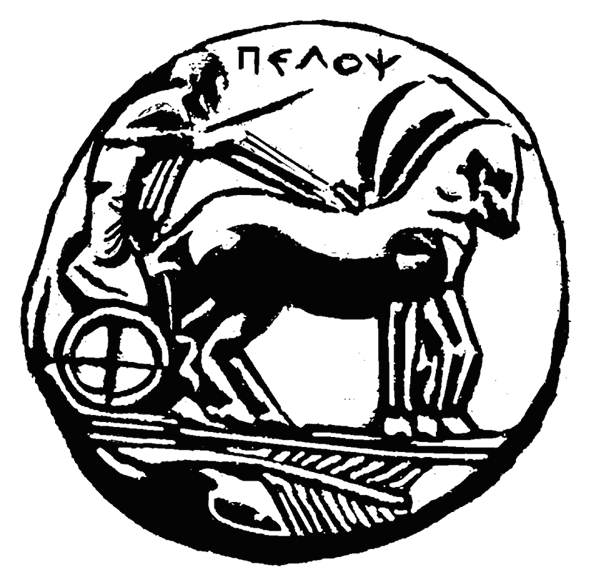 ΕΛΛΗΝΙΚΗ ΔΗΜΟΚΡΑΤΙΑΠΑΝΕΠΙΣΤΗΜΙΟ ΠΕΛΟΠΟΝΝΗΣΟΥΠΡΩΤΟΚΟΛΛΟ –  ΕΝΤΥΠΟ  3ΠΟΣΟΤΙΚΗΣ ΚΑΙ ΠΟΙΟΤΙΚΗΣ ΠΑΡΑΛΑΒΗΣ (ΠΡΟΣΩΡΙΝΗΣ Η΄ΟΡΙΣΤΙΚΗΣ ΠΑΡΑΛΑΒΗΣ) ΣΤΟ ΠΛΑΙΣΙΑ ΤΗΣ  ΥΠ’ ΑΡΙΘΜ ….. ΠΡΟΣΚΛΗΣΗΣ / ΔΙΑΚΗΡΥΞΗΣ ΜΕ ΘΕΜΑ :  «…………………………………..»Στην …………. σήμερα .../.../…., ημέρα ……….. και ώρα …. συνήλθαμε οι:1. …………………………..(Ονοματεπώνυμο, ιδιότητα)2. …………………………..(Ονοματεπώνυμο, ιδιότητα)3……………………………(Ονοματεπώνυμο, ιδιότητα)ως μέλη της Επιτροπής Παραλαβής Προμηθειών/ Καλής Εκτέλεσης Υπηρεσιών   …………………………………………………………………………………………βάσει  της υπ’ αρίθμ…….. Απόφασης Συγκλήτου ………….(ΑΔΑ)……………… στο χώρο …………… και προβήκαμε στην προσωρινή ή οριστική παραλαβή (προσαρμόζεται ανάλογα) των ……… στα πλαίσια της ανωτέρω πρόσκλησης/διαγωνισμού.Μετά από σχετικό έλεγχο και ποσοτική καταμέτρηση των ειδών που πραγματοποιήθηκε και σύμφωνα με το Τιμολόγιο-Δελτίο Αποστολής με αριθμό …./..-..-20.. της εταιρείας ..………………, με έδρα την ………….. - τηλ. …………... και με ΑΦΜ: ……………., Δ.Ο.Υ. ……………. βάσει της υπ’ αριθμ. ….../….-….-….. σύμβασης με ΑΔΑΜ: Ακολουθεί πίνακας (προσαρμόζεται ανάλογα)		 διαπιστώθηκε ότι τα είδη (προσαρμόζεται ανάλογα) :α. ανταποκρίνονται στις ορισθείσες τεχνικές προδιαγραφές ή β. δεν ανταποκρίνονται στις ορισθείσες τεχνικές προδιαγραφές (αναγραφή τυχόν εκκρεμοτήτων)Το παρόν αποτελεί το πρωτόκολλο προσωρινής/οριστικής παραλαβής και  συντάσσεται εις τριπλούν (3). Ένα αντίτυπο θα παραδοθεί με το τιμολόγιο της εταιρείας στο τμήμα Προϋπολογισμού και Λογιστηρίου, ένα θα παραμείνει στο αρχείο του Πανεπιστημίου (Τμήμα Προμηθειών και Περιουσίας) και ένα θα παραλάβει ο Ανάδοχος. Υπογράφεται δε, όπως ακολουθεί.Επιτροπή Παραλαβής:1.………...…...………….2………...…...………….3.………...…...………….A/AΠεριγραφή είδους ΠοσότηταΚαθαρή αξίαΦΠΑ  24% Συνολική Αξία123Καθαρή αξίαΦΠΑ ..%Πληρωτέα αξία